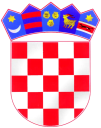 REPUBLIKA HRVATSKA – REPUBBLICA DI CROAZIA    ISTARSKA ŽUPANIJA – REGIONE ISTRIANA                   CITTÀ DI BUIE 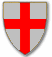   Upravni odjel za opće poslove - Assessorato per gli affari generaliOdsjek za lokalnu samoupravu, društvene djelatnosti i gospodarstvo Sezione per l'amministrazione locale, le attività sociali e l'economiaKlasa-Classe: 320-01/22-01/55Ubroj-N. Prot: 2163-2-01/1-22-6Buje – Buie, 07.06.2022. POPIS POTVRDAizdanih se na temelju dopisa Ministarstva poljoprivrede, Uprave za potpore poljoprivredi i ruralnom razvoju od 10. svibnja 2022., veza Klasa: 023-03/22-01/8 i sukladno točci 1., 2. i 5. iz Preporuke za rad Agenciji za plaćanja u poljoprivredi, ribarstvu i ruralnom razvoju u vezi s evidencijom uporabe zemljišta u ARKOD sustavu.R.br.Ime i prezimeKatastarska općinaKatastarska/e česticeDatum izdavanja potvrdeTočka preporuke1ECIO CINIĆKRASICA1631, 1583/124.05.2022.5.2LUCIANO TRIPČIĆKRASICA702, 706, 707, 708, 734, 768, 76907.06.2022.5.345